ISO: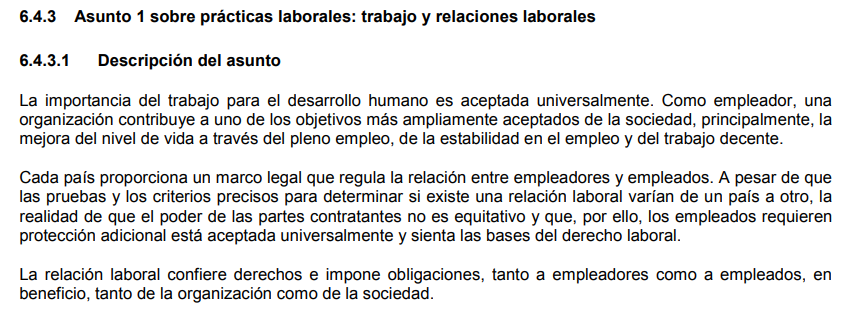 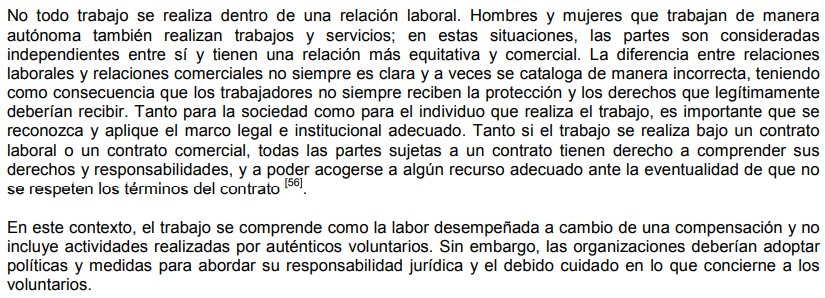 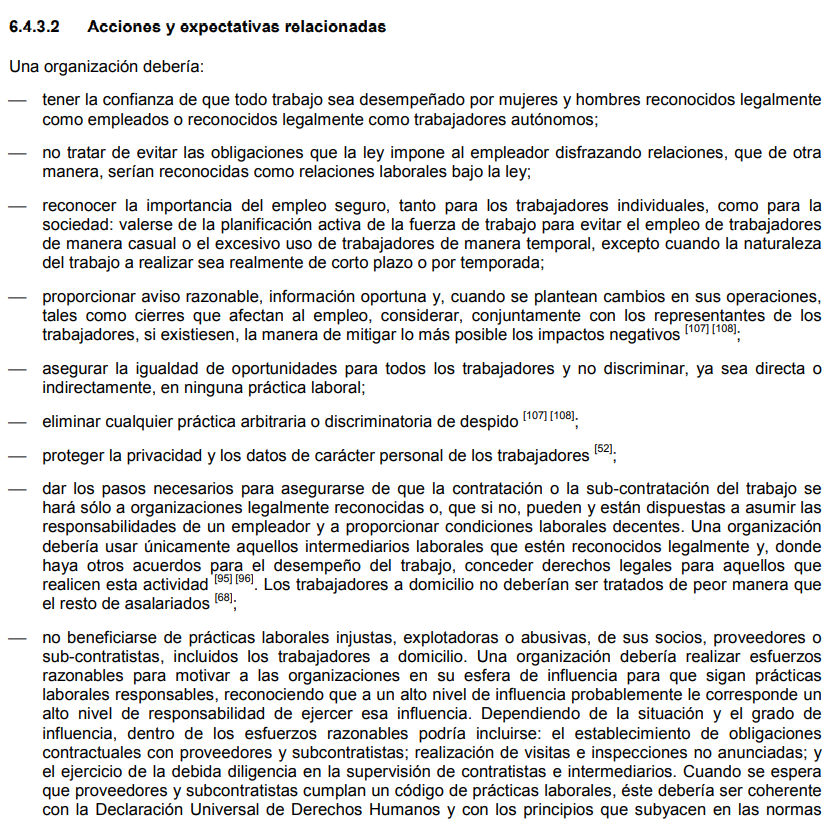 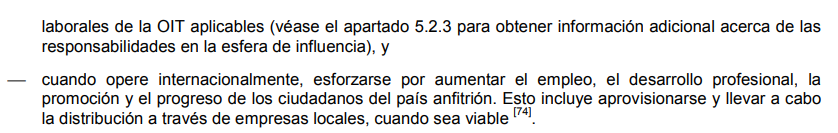 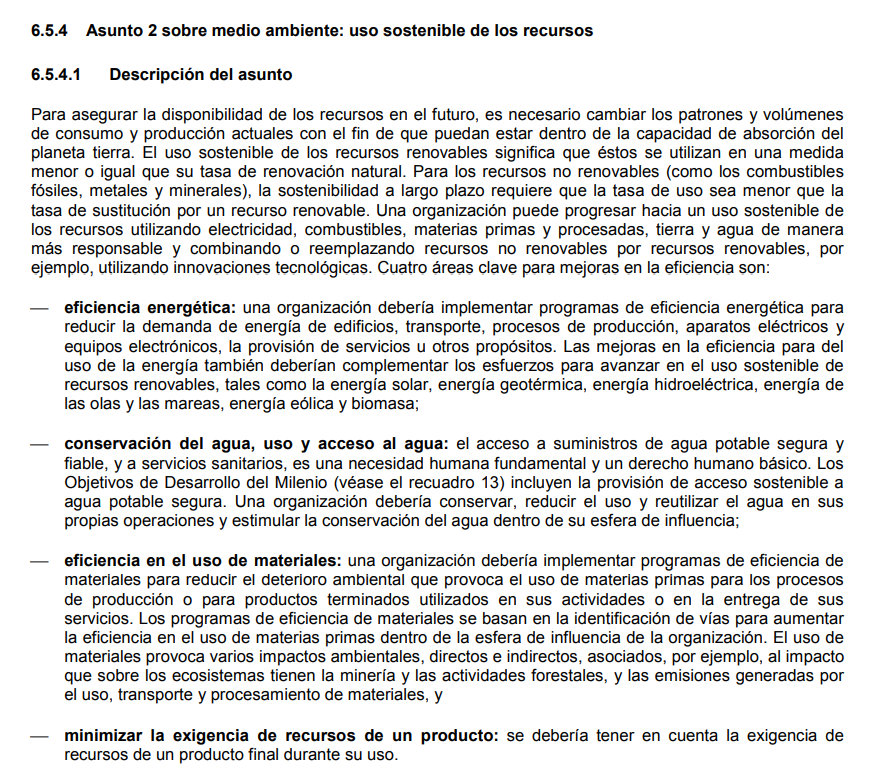 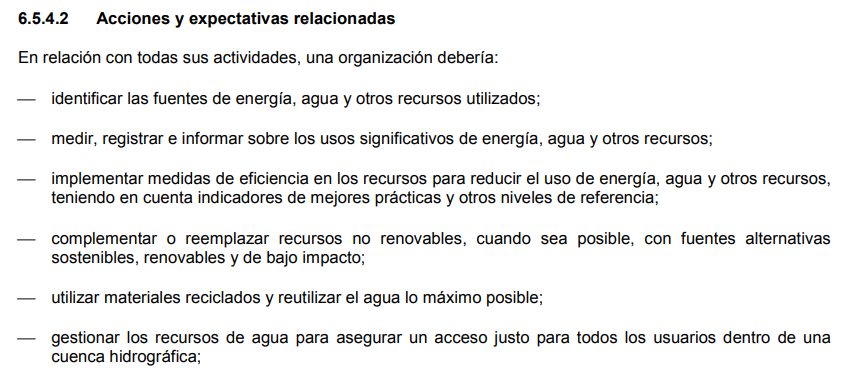 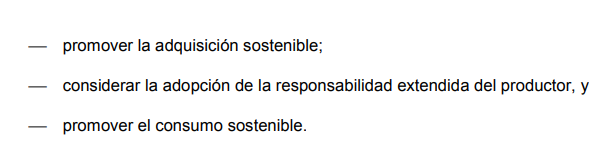 GRI: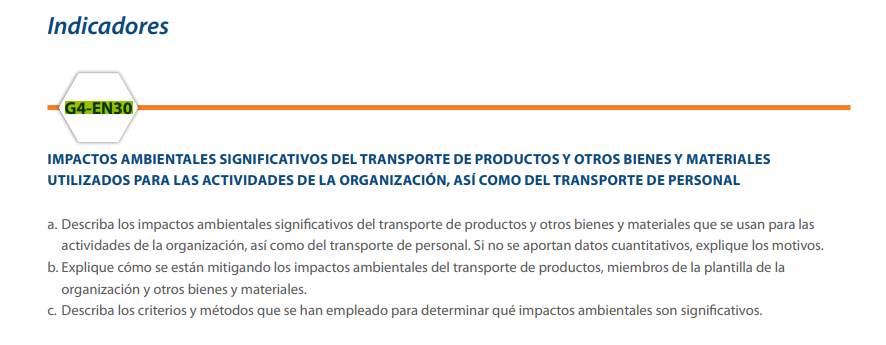 